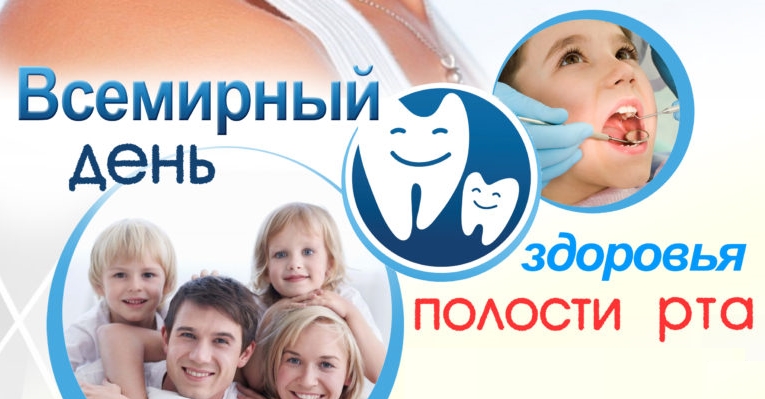  Всемирный день здоровья полости рта (World Oral Health Day) отмечается ежегодно 20 марта. Основная его задача — обратить внимание общественности на важность здоровья и гигиены полости рта. Около 90% населения Земли в течение своей жизни сталкиваются с теми или иными заболеваниями ротовой полости, но многие из них можно предотвратить, если позаботиться о гигиене.Правила гигиены ротовой полости1 Зубы необходимо чистить 2 раза в день — утром и вечером.  2.Каждый день следует использовать зубную нить для удаления застрявших остатков пищи между зубами. 3.Проходить регулярно  профилактические осмотры у стоматолога  — хотя бы 1 раз в полгода. 